Summary: 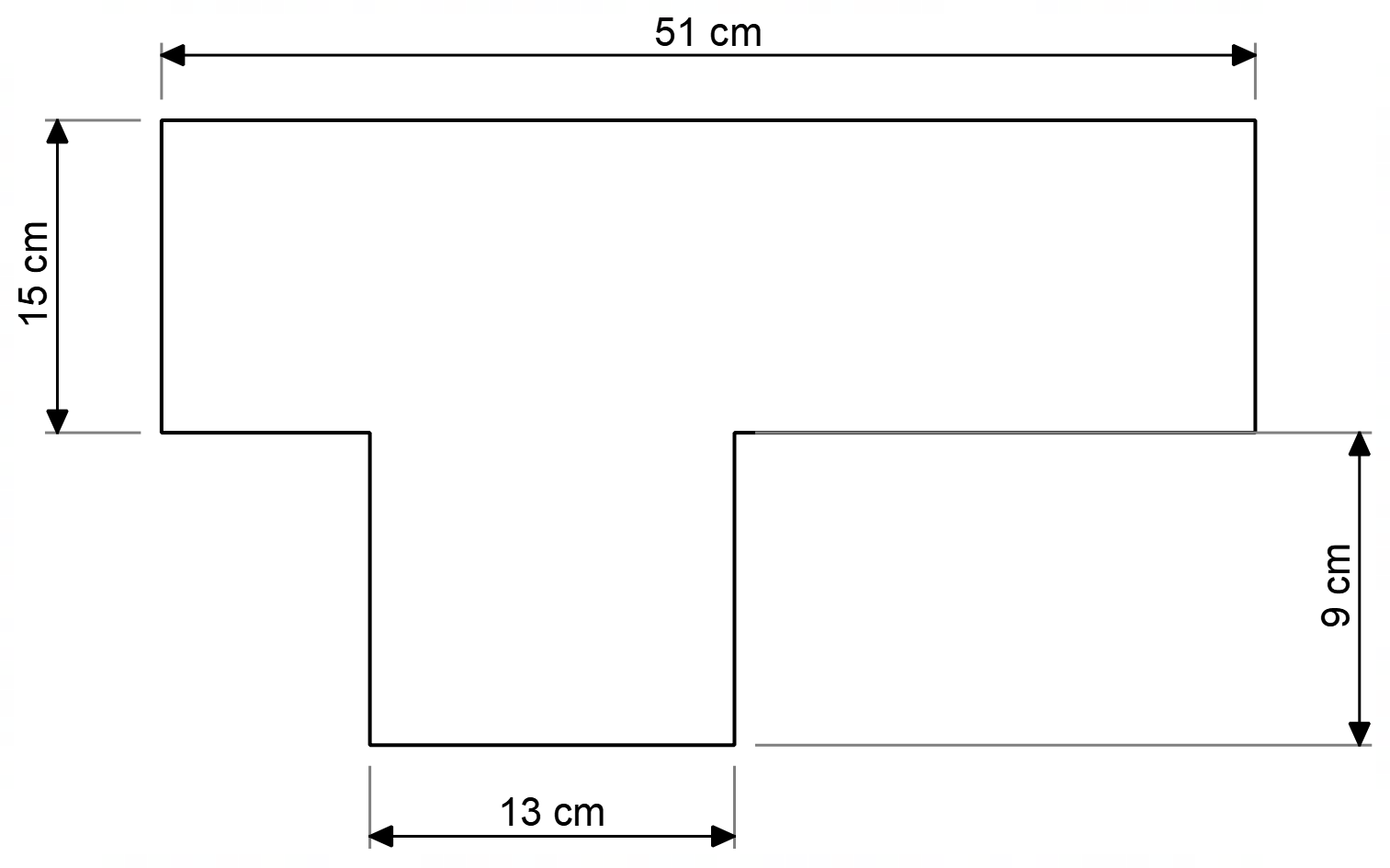 14000 variations. Multichoice. PerimeterQuestion: What is the perimeter of this shape?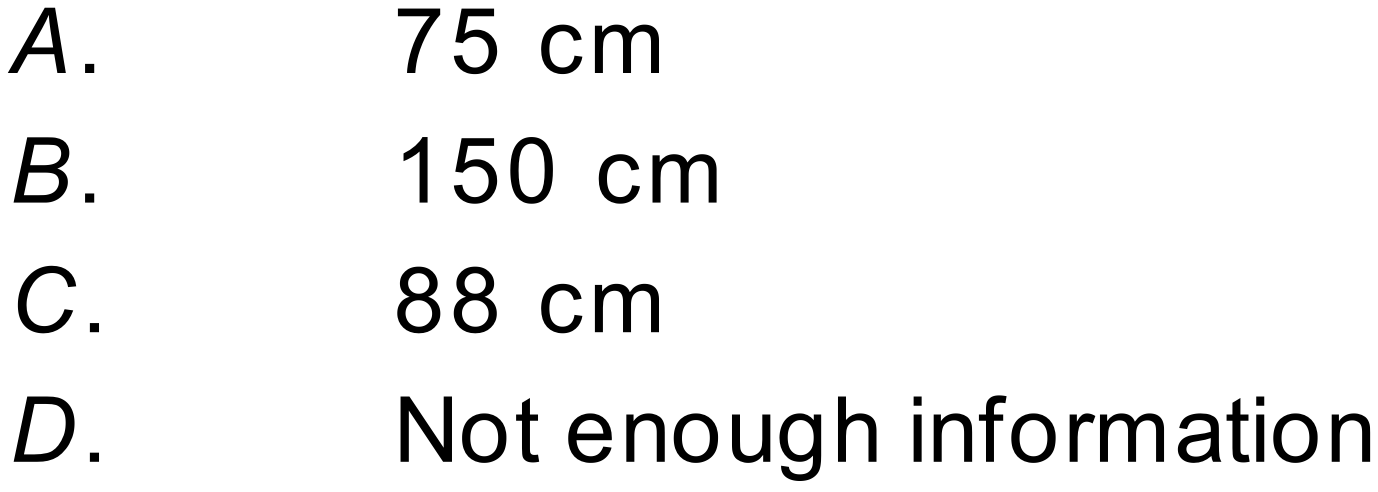 Solution: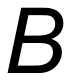 